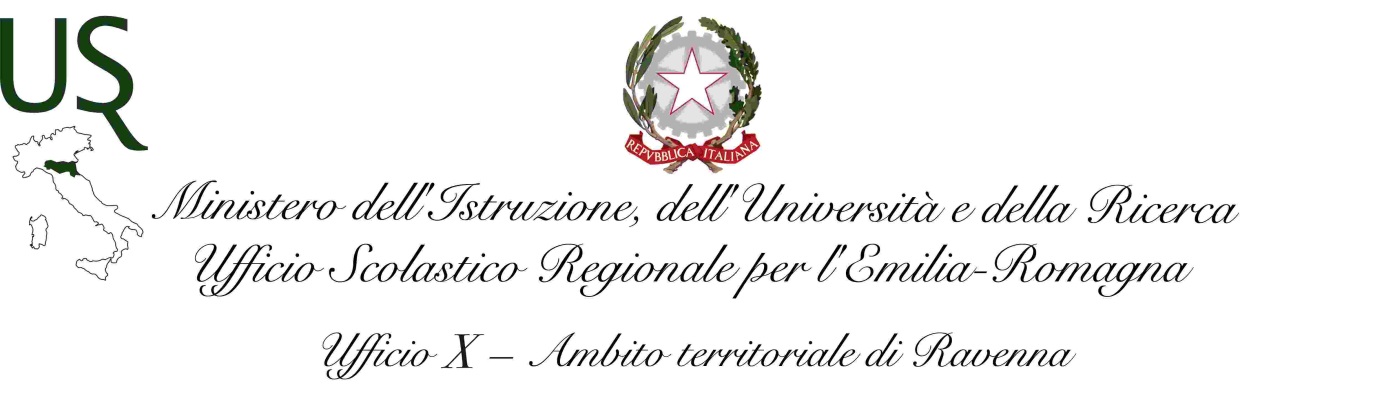 MODELLO PER GLI ASSISTENTI AMMINISTRATIVIIl/La sottoscritt_ ____________________________ nato/a a _____________________, provincia ___il ____________ codice fiscale ____________________________recapito: ___________________________________________________________________________tel. _____________________________ indirizzo e-mail _____________________________________Assistente Amministrativo di altra provincia dell’USR E-R Assistente Amministrativo di altro USR Assistente Amministrativo di ruolo in questa provinciaAssistente Amministrativo con contratto a tempo determinato in questa provinciatitolare o in servizio presso l’istituzione scolastica: _________________________________DICHIARA di essere in possesso del seguente titolo di studio:Laurea specialistica in giurisprudenza (o titolo equipollente);Laurea specialistica in scienze politiche, sociali e amministrative (o titolo equipollente);	         Laurea specialistica in economia e commercio (o titolo equipollente);di essere incluso  nella graduatoria provinciale permanente per la provincia di Ravenna per il profilo di assistente amministrativo ai sensi dell’art. 554 del D.L.vo 297/94 con punti ______di essere incluso  nelle graduatorie d’istituto di I, II e III fascia della provincia di Ravenna per il profilo di assistente amministrativo con punti ______di essere disponibile ad accettare l’incarico di D.S.G.A. presso la scuola disponibile elencata nella nota di quest’Ufficio: 	LICEO ARTISTICO NERVI-SEVERINI DI RAVENNAData……/……../…………				firma…………………………………………….Nota: Si precisa che l’Amministrazione si riserva di richiedere all’aspirante i titoli culturali e di servizio, al fine di verificare l’idoneità a ricoprire l’incarico di DSGA o nel caso sia necessario l’individuazione fra più aspiranti. 